ZENEISKOLAI JELENTKEZÉSI LAPKérjük géppel vagy nyomtatott nagy betűkkel kitölteni!Hangszer amelyre jelentkezik a kívánt sorrendben: 1.2.3.Amennyiben csak szolfézs előkészítő osztályba jelentkezik, a négyzetbe tett „X” jellel jelezze.* Nagykorú jelentkező esetén kell kitölteni.** A megfelelő szöveg utáni négyzetbe tett „X” jellel jelezze. 	------------------------------------------------	      Aláírás                                                    (kiskorú esetében a törvényes képviselő)Felvétel esetén a zeneiskolában többféle hangszer kölcsönözhető. Kivétel ez alól a zongora/pianino, ennek beszerzése szükséges.Budapest V. Kerületi Szabolcsi Bence Zenei Alapfokú Művészeti Iskola, 1052 Budapest, Vármegye u. 9.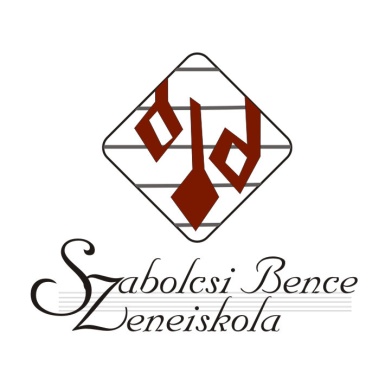 Jelentkező neve:	Oktatási azonosító száma: 7Születési helye: Születési ideje:Lakcíme irányítószámmal:Tartózkodási helye: Telefonszáma*:E-mail címe*:Gonviselő/ Törvényes képviselő neve:Gondviselő lakcíme:Telefonszáma:E-mail címe:Anya leánykori neve:Telefonszáma:E-mail címe:Van-e hangszere?Melyik helyszínen való tanulást tudja megoldani?**csak az általános iskolai helyszínencsak a Vármegye utcábanbármelyik helyszín megfelelAz intézmény neve, ahol a jelentkező a tankötelezettségét teljesíti:	Jelenlegi iskolai osztálya: